CLEMENTON BUREAU OF FIRE SAFETY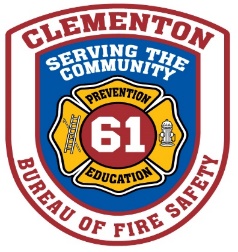 101 Gibbsboro RoadClementon, NJ  08021Office:  856-783-0284 Ext 123     Fax:  856-783-3419EMERGENCY AND EXIT LIGHTING LOG30 SECONDS PER MONTH/1 HOUR PER YEARTHIS DOCUMENT SHALL BE SECURELY ATTACHED TO THE WALL IN CLOSE PROXIMITY TO THE MAIN ELECTRICAL CIRCUIT BREAKER PANEL	  Exit Signs	Emergency Lights		      Explain “No”	Operational		     Operational		Tested By	and Date RepairedJanuary									February									March									April									May									June									July									August									September									October									November									December									THE ONE (1) HOUR ANNUAL TESTING OF THE EMERGENCY LIGHTING SYSTEM WAS CONDUCTED ON	AND FOUND OPERTIONAL.DEFICIENCIES NOTED ARE:  CORRECTED ON:  